Name:Civilization AutopsyDirections: You and your group will be looking into the success and eventual downfall of a civilization. You will be depicting this through an autopsy report.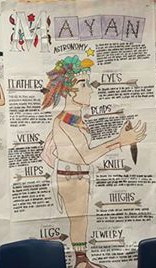 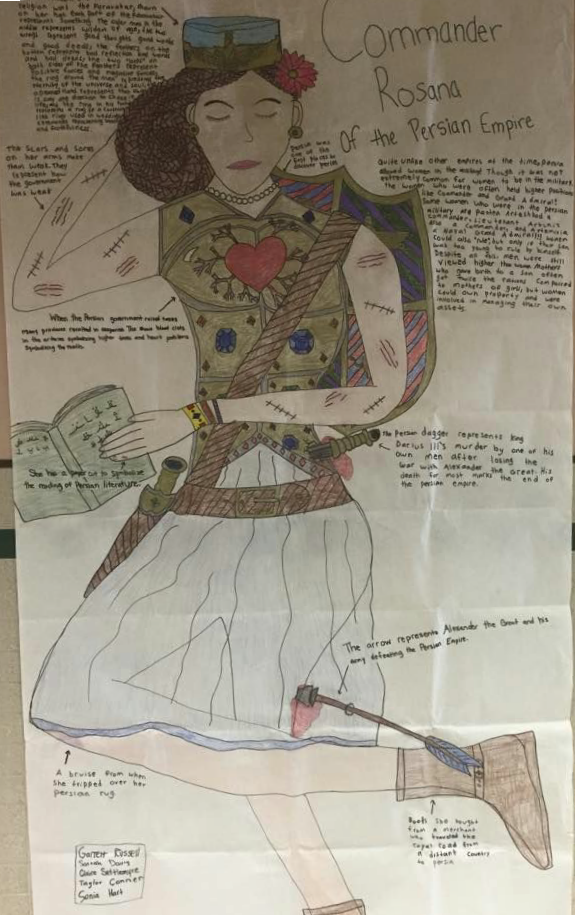 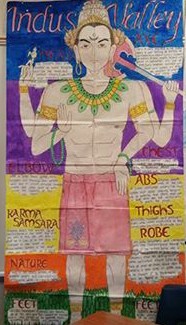 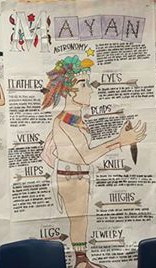 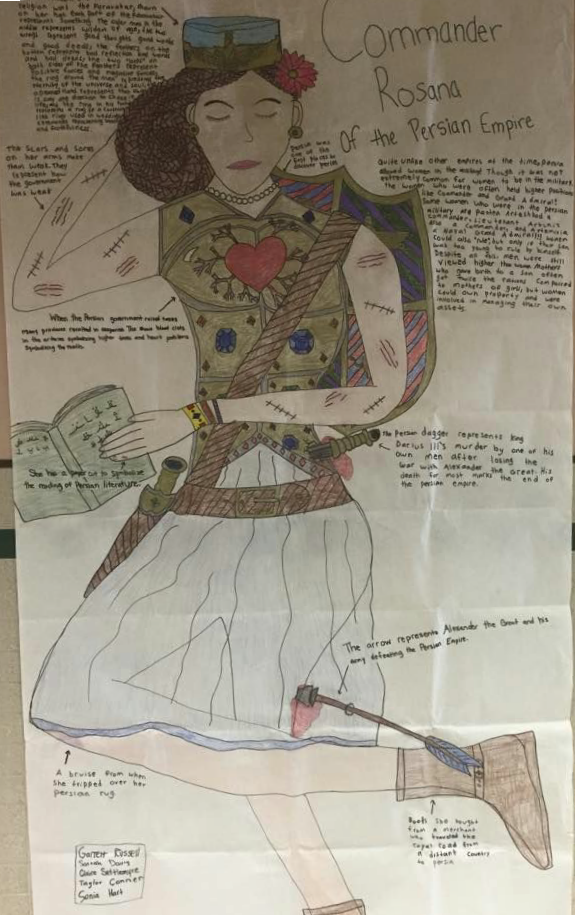 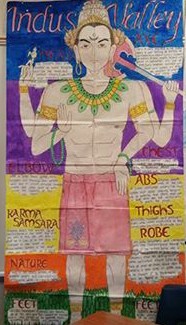 You will need notes on each one of the civilizations, but will only be assigned a poster for one of the following:Empires: ●●	●	Part One: Empire Obituary Give me a clear picture of what this civilization was like during healthier times, broken down into the following categories:●	Head: Significant Leaders & Accomplishments●	Hands: Art, Architecture & Tech. Advances●	Legs: Labor Systems●	Spine: Political Structure●	Ribs: Societal Infrastructure●	Heart: Religious Beliefs●	Pen: Literature●	Feet: Trade routes and goods tradedPart Two: Autopsy:●	What led to the decline of this civilization?●	What weakened it?●	What led to their demise?●	Be creative in your delivery.Other Information: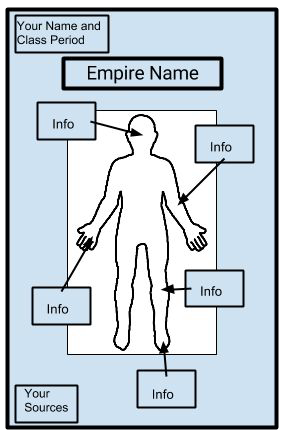 ●	You need at least three sources of information. ○	One can be your textbook.○	Cite in APA Format●	Write your empire information in one color.●	Write your autopsy info in a different color.●	Here’s a general idea of what I’m looking for:Rubric:Exemplary(100%­90%)Proficient(89%­80%)Partially Proficient(79%­70%)Unsatisfactory(69%­0%)Content(0­50pts.) 	/50● Content is accurate● Content is detailed● Content is exemplary● Content is presented according to directions● Content is accurate● Content is adequate● Content is comprehensive● Content is presented according to directions● Content is accurate● Content is too basic● Content is is missing a few details● Content is mostly presented according to directions● Content is inaccurate● Content lacks necessary detail● Content is missing● Content isn’t presented as askedOrganization(0­30pts.) 	/20● Info is where it’s supposed to be● Poster is neat and easy to read● Name/class period are included● Sources are cited● Info is where it’s supposed to be● Poster is adequately legible● Name/class period are included● Sources are cited● Info is on the poster● Poster is mostly legible● Name/class period are included● Sources are cited, incorrectly● Info is missing● Poster isn’t legible● Name and/or class period missing● Sources not citedCreativity/Aesthetics(0­20pts.) 	/15● High level of effort apparent● Poster is colorful and creative● Organized in a pleasing manner● Content is easy to read and flows● Effort is apparent● Poster is colorful and gets the point across● Poster is organized● Content is easy to read● Effort is so­so● Poster lacks color or creativity● Poster isn’t organized very well● Content is illegible or rushed● Effort is embarrassing● Poster has no color or creativity● Poster has no obvious organization● Content is terrible